DLA WSZYSTKICH – wytęż wzrok 3Ile zwierząt widzisz na obrazku? Jakie?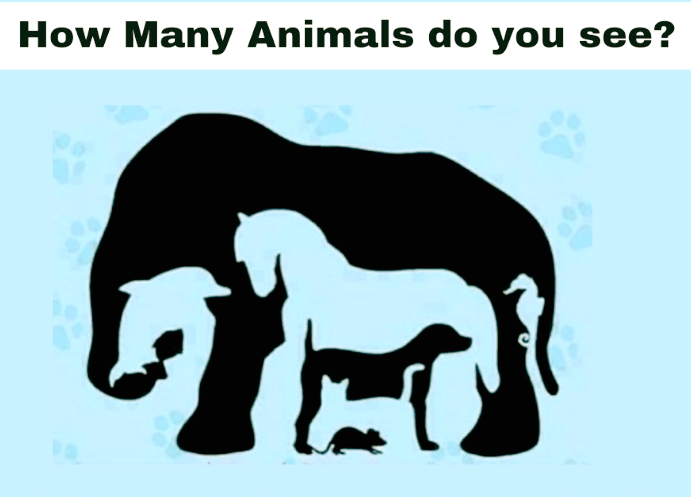 